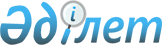 О бюджете поселка Жосалы на 2023-2025 годыРешение Кармакшинского районного маслихата Кызылординской области от 21 декабря 2022 года № 250.
      В соответствии с пунктом 2 статьи 75 Кодекса Республики "Бюджетный кодекс Республики Казахстан", пункта 2-7 статьи 6 Закона Республики Казахстан "О местном государственном управлении и самоуправлении в Республике Казахстан" Кармакшинский районный маслихат Кызылординской области РЕШИЛ:
      1. Утвердить бюджет поселка Жосалы на 2023-2025 годы согласно приложению 1 в том числе на 2023 год в следующих объемах:
      1) доходы – 1 026 114,1 тысяч тенге, в том числе:
      налоговые поступления – 81 042 тысяч тенге;
      неналоговые поступления – 132 тысяч тенге;
      поступления от продажи основного капитала – 10 898 тысяч тенге;
      поступления трансфертов – 934 042,1 тысяч тенге;
      2) затраты – 1 030 052,2 тысяч тенге;
      3) чистое бюджетное кредитование – 0;
      бюджетные кредиты – 0;
      погашение бюджетных кредитов – 0;
      4) сальдо по операциям с финансовыми активами – 0;
      приобретение финансовых активов – 0;
      поступления от продажи финансовых активов государства – 0;
      5) дефицит (профицит) бюджета – -3 938,1 тысяч тенге;
      6) финансирование дефицита (использование профицита) бюджета – 3 938,1 тысяч тенге;
      поступление займов – 0;
      погашение займов – 0;
      используемые остатки бюджетных средств – 3 938,1 тысяч тенге.
      Сноска. Пункт 1 - в редакции решения Кармакшинского районного маслихата Кызылординской области от 28.04.2023 № 7; с изменением, внесенным решением Кармакшинского районного маслихата Кызылординской области от 16.08.2023 № 61 (вводится в действие с 01.01.2023).


      2. Учесть, что в 2023 году объем бюджетной субвенций, передаваемый из районного бюджета в бюджет поселка Жосалы установлен в размере 148 323 тысяч тенге.
      3. Утвердить перечень бюджетной программы на 2023 год, не подлежащих секвестру в процессе исполнения местного бюджета согласно приложению.
      4. Утвердить целевые трансферты, предусмотренные в бюджете поселка Жосалы на 2023 год за счет областногобюджета согласно приложению 5.
      5. Утвердить целевые трансферты, предусмотренные в бюджете поселка Жосалы на 2023 год за счет районного бюджета согласно приложению 6.
      5-1. Предусмотреть возврат неиспользованных (недоиспользованных) целевых трансфертов, выделенных из областного бюджета в 2022 году в районный бюджет 0,2 тысяч тенге.
      Сноска. Решение дополнено пунктом 5-1 в соответствии с решением Кармакшинского районного маслихата Кызылординской области от 28.04.2023 № 7 (вводится в действие с 01.01.2023).


      5-2. Предусмотреть возврат неиспользованных (недоиспользованных) целевых трансфертов, выделенных из районного бюджета в 2022 году в районный бюджет 127,6 тысяч тенге.
      Сноска. Решение дополнено пунктом 5-2 в соответствии с решением Кармакшинского районного маслихата Кызылординской области от 28.04.2023 № 7 (вводится в действие с 01.01.2023).


      5-3. Утвердить целевые трансферты, предусмотренные в бюджете поселка Жосалы на 2023 год за счет Национального фонда Республики Казахстан согласно приложению 7.
      Сноска. Решение дополнено пунктом 5-3 в соответствии с решением Кармакшинского районного маслихата Кызылординской области от 28.04.2023 № 7 (вводится в действие с 01.01.2023).


      6. Настоящее решение вводится в действие с 1 января 2023 года. Бюджет поселка Жосалы на 2023 год
      Сноска. Приложение 1 - в редакции решения Кармакшинского районного маслихата Кызылординской области от 16.08.2023 № 61 (вводится в действие с 01.01.2023). Бюджет поселка Жосалы на 2024 год Бюджет поселка Жосалы на 2025 год Перечень бюджетной программы на 2023 год, не подлежащих секвестру в процессе исполнения местных бюджетов Целевые трансферты, предусмотренные в бюджете поселка Жосалы на 2023 год за счет областного бюджета Целевые трансферты, предусмотренные в бюджете поселка Жосалы на 2023 год за счет районного бюджета
      Сноска. Приложение 6 - в редакции решения Кармакшинского районного маслихата Кызылординской области от 16.08.2023 № 61 (вводится в действие с 01.01.2023). Целевые трансферты, предусмотренные в бюджете поселка Жосалы на 2023 год за счет Национального фонда Республики Казахстан
      Сноска. Решение дополнено приложением 7в соответствии с решением Кармакшинского районного маслихата Кызылординской области от 28.04.2023 № 7 (вводится в действие с 01.01.2023).
					© 2012. РГП на ПХВ «Институт законодательства и правовой информации Республики Казахстан» Министерства юстиции Республики Казахстан
				
      Секретарь Кармакшинского районного маслихата:

Ә.Қошалақов
Приложение 1 к решению
Кармакшинского районного маслихата
Кызылординской области
от "21" декабря 2022 года № 250
Категория
Категория
Категория
Категория
Категория
Сумма, тысяч тенге
Класс
Класс
Класс
Класс
Сумма, тысяч тенге
Подкласс
Подкласс
Подкласс
Сумма, тысяч тенге
Наименование
Наименование
Сумма, тысяч тенге
1.Доходы
1.Доходы
1026114,1
1
Налоговые поступления
Налоговые поступления
81042
01
Подоходный налог
Подоходный налог
38833
2
Индивидуальный подоходный налог
Индивидуальный подоходный налог
38833
04
Hалоги на собственность
Hалоги на собственность
41279
1
Hалоги на имущество
Hалоги на имущество
1290
3
Земельный налог
Земельный налог
2775
4
Hалог на транспортные средства
Hалог на транспортные средства
37077
5
Единый земельный налог
Единый земельный налог
137
05
Внутренние налоги на товары, работы и услуги
Внутренние налоги на товары, работы и услуги
930
3
Поступления за использование природных и других ресурсов
Поступления за использование природных и других ресурсов
553
4
Сборы за ведение предпринимательской и профессиональной деятельности
Сборы за ведение предпринимательской и профессиональной деятельности
377
2
Неналоговые поступления
Неналоговые поступления
132
01
Доходы от государственной собственности
Доходы от государственной собственности
132
5
Доходы от сдачи в аренду имущества, находящегося в собственности государства
Доходы от сдачи в аренду имущества, находящегося в собственности государства
132
3
Поступления от продажи основного капитала
Поступления от продажи основного капитала
10898
03
Продажа земли и нематериальных активов
Продажа земли и нематериальных активов
10898
1
Продажа земли
Продажа земли
10898
4
Поступления трансфертов 
Поступления трансфертов 
934042,1
02
Трансферты из вышестоящих органов государственного управления
Трансферты из вышестоящих органов государственного управления
934042,1
3
Трансферты из районного (города областного значения) бюджета
Трансферты из районного (города областного значения) бюджета
934042,1
Функциональная группа 
Функциональная группа 
Функциональная группа 
Функциональная группа 
Функциональная группа 
Сумма, тысяч тенге
Функциональная подгруппа
Функциональная подгруппа
Функциональная подгруппа
Функциональная подгруппа
Сумма, тысяч тенге
Администратор бюджетных программ
Администратор бюджетных программ
Администратор бюджетных программ
Сумма, тысяч тенге
Программа
Программа
Сумма, тысяч тенге
Наименование
Сумма, тысяч тенге
2.Затраты
1030052,2
01
Государственные услуги общего характера
190783,3
1
Представительные, исполнительные и другие органы, выполняющие общие функции государственного управления
190783,3
124
Аппарат акима города районного значения, села, поселка, сельского округа
190783,3
001
Услуги по обеспечению деятельности акима города районного значения, села, поселка, сельского округа
169966
022
Капитальные расходы государственного органа
20817,3
05
Здравоохранение
19
9
Прочие услуги в области здравоохранения
19
124
Аппарат акима города районного значения, села, поселка, сельского округа
19
002
Организация в экстренных случаях доставки тяжелобольных людей до ближайшей организации здравоохранения, оказывающей врачебную помощь
19
07
Жилищно-коммунальное хозяйство
256620,7
3
Благоустройство населенных пунктов
256620,7
124
Аппарат акима города районного значения, села, поселка, сельского округа
256620,7
008
Освещение улиц в населенных пунктах
28260
009
Обеспечение санитарии населенных пунктов
31602
011
Благоустройство и озеленение населенных пунктов
196758,7
12
Транспорт и коммуникация
27639
1
Автомобильный транспорт
27639
124
Аппарат акима города районного значения, села, поселка, сельского округа
27639
013
Обеспечение функцинирования автомобильных дорог в городах районного значения, селах, поселках, сельских округах
4700
045
Капитальный и средний ремонт автомобильных дорог в городах районного значения, селах, поселках, сельских округах
22939
13
Прочие
554862,4
9
Прочие
554862,4
124
Аппарат акима города районного значения, села, поселка, сельского округа
554862,4
057
Реализация мероприятий по социальной и инженерной инфраструктуре в сельских населенных пунктах в рамках проекта "Ауыл-Ел бесігі"
381062,4
058
Развитие социальной и инженерной инфраструктуры в сельских населенных пунктах в рамках проекта "Ауыл-Ел бесігі"
173800
15
Трансферты
127,8
1
Трансферты
127,8
124
Аппарат акима города районного значения, села, поселка, сельского округа
127,8
048
Возврат неиспользованных (недоиспользованных) целевых трансфертов
127,8
3.Чистое бюджетное кредитование
0
Бюджетные кредиты
0
Погашение бюджетных кредитов
0
4. Сальдо по операциям с финансовыми активами
0
Приобретение финансовых активов
0
Поступления от продажи финансовых активов государства
0
5. Дефицит (профицит) бюджета
-3938,1
6. Финансирование дефицита (использование профицита) бюджета
3938,1
 7
Поступления займов
0
16
Погашение займов
0
 8
Используемые остатки бюджетных средств
3938,1
01
Остатки бюджетных средств
3938,1
1
Свободные остатки бюджетных средств
3938,1Приложение 2 к решению
Кармакшинского районного маслихата
Кызылординской области
от "21" декабря 2022 года № 250
Категория
Категория
Категория
Категория
Категория
Сумма, тысяч тенге
Класс
Класс
Класс
Класс
Сумма, тысяч тенге
Подкласс
Подкласс
Подкласс
Сумма, тысяч тенге
Наименование
Наименование
Сумма, тысяч тенге
1.Доходы
1.Доходы
246330
1
Налоговые поступления
Налоговые поступления
79379
01
Подоходный налог
Подоходный налог
37500
2
Индивидуальный подоходный налог
Индивидуальный подоходный налог
37500
04
Hалоги на собственность
Hалоги на собственность
41664
1
Hалоги на имущество
Hалоги на имущество
1009
3
Земельный налог
Земельный налог
2830
4
Hалог на транспортные средства
Hалог на транспортные средства
37818
5
Единый земельный налог
Единый земельный налог
7
05
Внутренние налоги на товары, работы и услуги
Внутренние налоги на товары, работы и услуги
215
3
Поступления за использование природных и других ресурсов
Поступления за использование природных и других ресурсов
107
4
Сборы за ведение предпринимательской и профессиональной деятельности
Сборы за ведение предпринимательской и профессиональной деятельности
108
2
Неналоговые поступления
Неналоговые поступления
135
01
Доходы от государственной собственности
Доходы от государственной собственности
135
5
Доходы от сдачи в аренду имущества, находящегося в собственности государства
Доходы от сдачи в аренду имущества, находящегося в собственности государства
135
3
Поступления от продажи основного капитала
Поступления от продажи основного капитала
1070
03
Продажа земли и нематериальных активов
Продажа земли и нематериальных активов
1070
1
Продажа земли
Продажа земли
1070
4
Поступления трансфертов 
Поступления трансфертов 
165746
02
Трансферты из вышестоящих органов государственного управления
Трансферты из вышестоящих органов государственного управления
165746
3
Трансферты из районного (города областного значения) бюджета
Трансферты из районного (города областного значения) бюджета
165746
Функциональная группа 
Функциональная группа 
Функциональная группа 
Функциональная группа 
Функциональная группа 
Сумма, тысяч тенге
Функциональная подгруппа
Функциональная подгруппа
Функциональная подгруппа
Функциональная подгруппа
Сумма, тысяч тенге
Администратор бюджетных программ
Администратор бюджетных программ
Администратор бюджетных программ
Сумма, тысяч тенге
Программа
Программа
Сумма, тысяч тенге
Наименование
Сумма, тысяч тенге
2.Затраты
246330
01
Государственные услуги общего характера
144577
1
Представительные, исполнительные и другие органы, выполняющие общие функции государственного управления
144577
124
Аппарат акима города районного значения, села, поселка, сельского округа
144577
001
Услуги по обеспечению деятельности акима города районного значения, села, поселка, сельского округа
144577
05
Здравоохранение
20
9
Прочие услуги в области здравоохранения
20
124
Аппарат акима города районного значения, села, поселка, сельского округа
20
002
Организация в экстренных случаях доставки тяжелобольных людей до ближайшей организации здравоохранения, оказывающей врачебную помощь
20
07
Жилищно-коммунальное хозяйство
101733
3
Благоустройство населенных пунктов
101733
124
Аппарат акима города районного значения, села, поселка, сельского округа
101733
008
Освещение улиц в населенных пунктах
29673
009
Обеспечение санитарии населенных пунктов
22157
011
Благоустройство и озеленение населенных пунктов
49903
3.Чистое бюджетное кредитование
0
Бюджетные кредиты
0
Погашение бюджетных кредитов
0
4. Сальдо по операциям с финансовыми активами
0
Приобретение финансовых активов
0
Поступления от продажи финансовых активов государства
0
5. Дефицит (профицит) бюджета
0
6. Финансирование дефицита (использование профицита) бюджета
0
 7
Поступление займов
0
16
Погашение займов
0
8
Используемые остатки бюджетных средств
0Приложение 3 к решению
Кармакшинского районного маслихата
Кызылординской области
от "21" декабря 2022 года № 250
Категория
Категория
Категория
Категория
Категория
Сумма, тысяч тенге
Класс
Класс
Класс
Класс
Сумма, тысяч тенге
Подкласс
Подкласс
Подкласс
Сумма, тысяч тенге
Наименование
Наименование
Сумма, тысяч тенге
1.Доходы
1.Доходы
263534
1
Налоговые поступления
Налоговые поступления
83824
01
Подоходный налог
Подоходный налог
38100
2
Индивидуальный подоходный налог
Индивидуальный подоходный налог
38100
04
Hалоги на собственность
Hалоги на собственность
45465
1
Hалоги на имущество
Hалоги на имущество
1037
3
Земельный налог
Земельный налог
2910
4
Hалог на транспортные средства
Hалог на транспортные средства
41510
5
Единый земельный налог
Единый земельный налог
8
05
Внутренние налоги на товары, работы и услуги
Внутренние налоги на товары, работы и услуги
259
3
Поступления за использование природных и других ресурсов
Поступления за использование природных и других ресурсов
109
4
Сборы за ведение предпринимательской и профессиональной деятельности
Сборы за ведение предпринимательской и профессиональной деятельности
150
2
Неналоговые поступления
Неналоговые поступления
138
01
Доходы от государственной собственности
Доходы от государственной собственности
138
5
Доходы от сдачи в аренду имущества, находящегося в собственности государства
Доходы от сдачи в аренду имущества, находящегося в собственности государства
138
3
Поступления от продажи основного капитала
Поступления от продажи основного капитала
1090
03
Продажа земли и нематериальных активов
Продажа земли и нематериальных активов
1090
1
Продажа земли
Продажа земли
1090
4
Поступления трансфертов 
Поступления трансфертов 
178482
02
Трансферты из вышестоящих органов государственного управления
Трансферты из вышестоящих органов государственного управления
178482
3
Трансферты из районного (города областного значения) бюджета
Трансферты из районного (города областного значения) бюджета
178482
Функциональная группа 
Функциональная группа 
Функциональная группа 
Функциональная группа 
Функциональная группа 
Сумма, тысяч тенге
Функциональная подгруппа
Функциональная подгруппа
Функциональная подгруппа
Функциональная подгруппа
Сумма, тысяч тенге
Администратор бюджетных программ
Администратор бюджетных программ
Администратор бюджетных программ
Сумма, тысяч тенге
Программа
Программа
Сумма, тысяч тенге
Наименование
Сумма, тысяч тенге
2.Затраты
263534
01
Государственные услуги общего характера
154285
1
Представительные, исполнительные и другие органы, выполняющие общие функции государственного управления
154285
124
Аппарат акима города районного значения, села, поселка, сельского округа
154285
001
Услуги по обеспечению деятельности акима города районного значения, села, поселка, сельского округа
154285
05
Здравоохранение
21
9
Прочие услуги в области здравоохранения
21
124
Аппарат акима города районного значения, села, поселка, сельского округа
21
002
Организация в экстренных случаях доставки тяжелобольных людей до ближайшей организации здравоохранения, оказывающей врачебную помощь
21
07
Жилищно-коммунальное хозяйство
109228
3
Благоустройство населенных пунктов
109228
124
Аппарат акима города районного значения, села, поселка, сельского округа
109228
008
Освещение улиц в населенных пунктах
30860
009
Обеспечение санитарии населенных пунктов
23043
011
Благоустройство и озеленение населенных пунктов
55325
3.Чистое бюджетное кредитование
0
Бюджетные кредиты
0
Погашение бюджетных кредитов
0
4. Сальдо по операциям с финансовыми активами
0
Приобретение финансовых активов
0
Поступления от продажи финансовых активов государства
0
5. Дефицит (профицит) бюджета
0
6. Финансирование дефицита (использование профицита) бюджета
0
 7
Поступления займов
0
16
Погашение займов
0
8
Используемые остатки бюджетных средств
0Приложение 4 к решению
Кармакшинского районного маслихата
Кызылординской области
от "21" декабря 2022 года № 250
Наименование 
Здравоохранение
Организация в экстренных случаях доставки тяжелобольных людей до ближайшей организации здравоохранения, оказывающей врачебную помощьПриложение 5 к решению
Кармакшинского районного маслихата
Кызылординской области
от "21" декабря 2022 года № 250
№
Наименование
Сумма, тысяч тенге
Целевые текущие трансферты:
345 865,0
1
Средний ремонт улицы Тырнакбаева поселка Жосалы Кармакшинского района Кызылординской области
17 742,0
2
Средний ремонт улицы Сатпаева, Батыс и тупика Батыс поселка Жосалы Кармакшинского района Кызылординской области
28 212,0
3
Средний ремонт улицы Алтынсарина в поселке Жосалы Кармакшинского района Кызылординской области
24 883,0
4
Средний ремонт улицы Б. Момышулы в поселке Жосалы Кармакшинского района Кызылординской области
58 699,0
5
Средний ремонт улицы Достык в поселке Жосалы Кармакшинского района Кызылординской области
18 399,0
6
Средний ремонт улицы Жангельдина поселка Жосалы Кармакшинского района Кызылординской области
19 713,0
7
Средний ремонт улицы Сарке батыра в поселке Жосалы Кармакшинского района Кызылординской области
35 537,0
8
Средний ремонт улицы Мамедова поселка Жосалы Кармакшинского района Кызылординской области
37 908,0
9
Средний ремонт улицы Байтерекова поселка Жосалы Кармакшинского района Кызылординской области
18 070,0
10
Средний ремонт улиц Алибая Ахуна, Молдагуловой поселка Жосалы Кармакшинского района Кызылординской области
36 750,0
11
Средний ремонт улицы Айсаутова в поселке Жосалы Кармакшинского района Кызылординской области
19 108,0
12
Средний ремонт улицы Жамбыла в поселке Жосалы Кармакшинского района Кызылординской области
30 844,0
Итого :
345 865,0Приложение 6 к решению
Кармакшинского районного маслихата
Кызылординской области
от "21" декабря 2022 года № 250
№
Наименование
Сумма, тысяч тенге
Целевые текущие трансферты:
266 054,1
1
Жосалы кентін абаттандыру, санитарлық тазалағын қамтамасыз ету мақсатында МТЗ 80,2 тракторын сатып алу жұмыстары 
0
2
Текущий ремонт парков в поселке Жосалы
12 115,3
3
Работы по установке памятника участникам таджикской Афганской войны
0
4
Работы по посадке деревьев и саженцев в парк "Жастар"
5 000
5
Текущий ремонт административного здания аппарата акима поселка Жосалы
33 155
6
Приобретение товаров, необходимых для газового отопления здания администрации поселка Жосалы
5 000
7
Работы по благоустройству многоэтажных жилых домов
0
8
На софинансирование реализации мероприятий по социальной и инженерной инфраструктуре в сельских населенных пунктах в рамках проекта " Ауыл-Ел бесігі"
21 055,8
На средний ремонт улицы Тырнакбаев в поселке Жосалы
0
На средний ремонт улицы Сатпаева, Батыс и тупикаБатыс в поселке Жосалы
0
На средний ремонт улицы Алтынсарина в поселке Жосалы
2 640,5
На средний ремонт улицы Б. Момышулы в поселке Жосалы
6 547,6
На средний ремонт улицы Достык в поселке Жосалы
1 980,2
На средний ремонт улицы Жангельдина в поселке Жосалы
2 121,6
На средний ремонт улицы Сарке батыра в поселке Жосалы
3 782,1
На средний ремонт улицы Мамедова в поселке Жосалы
0
На средний ремонт улицы Байтерекова в поселке Жосалы
1 944,8
На средний ремонт улицы Алибая Ахуна, Молдагуловой в поселке Жосалы
0
На средний ремонт улицы Айсаутова в поселке Жосалы
2 039,0
На средний ремонт улицы Жамбыла в поселке Жосалы
0
9
Разработка проектно-сметной документации и проведение экспертизы работ по установке мусороперерабатывающего устройства на полигоне по вывозу твердых бытовых отходов в поселке Жосалы
10 500
10
Разработка проектно-сметной документации на капитальный ремонт 12 улиц, средний ремонт 9 улиц в поселке Жосалы и разработка проектно-сметной документации на строительство пешеходных дорожек 3 улиц
29 454,3
Разработка ПСД и проведение экспертизы работ по строительству пешеходных дорожек по улицам Ауэзова, Сейтжана Ахуна в поселке Жосалы (2,5 км)
2892,9
Разработка ПСД и проведение экспертизы работ по строительству пешеходного перехода по улице М. Шокая в поселке Жосалы (0,8 км)
2095,5
Разработка ПСД и проведение экспертизы работ по строительству пешеходного перехода к улице Байзак теги в поселке Жосалы (0,6 км)
1526,9
Работы по разработке и экспертизе ПСД на капитальный ремонт улицы Келембет батыра в поселке Жосалы (2,4 км)
2405,1
Работы по разработке и экспертизе ПСД на капитальный ремонт улицы У. Томанова в поселке Жосалы (1,92 км)
2257,6
Работы по разработке и экспертизе ПСД на капитальный ремонт улицы Нуржигита Накипова в поселке Жосалы (2,05 км)
2297,6
Работы по разработке и экспертизе ПСД на капитальный ремонт улицы Кабылан батыра в поселке Жосалы (1,14 км)
2032,7
Работы по разработке и экспертизе ПСД на капитальный ремонт улицы Комекбая Каракозова в поселке Жосалы (0,5 км)
1416,5
Работы по разработке и экспертизе ПСД на капитальный ремонт улицы Алимбая Алиаскарова в поселке Жосалы (0,5 км)
1416,5
Работы по разработке и экспертизе ПСД на капитальный ремонт улицы Муханбеткали Чингизова в поселке Жосалы (0,5 км)
1416,5
Работы по разработке и экспертизе ПСД на капитальный ремонт улицы Береке(ЖД казарма) в поселке Жосалы (0,5 км)
1416,5
Работы по разработке и экспертизе ПСД на капитальный ремонт улицы Смагула Искакова в поселке Жосалы (1,3 км)
2064
Разработка ПСД на средний ремонт улицы Сырлытам в поселке Жосалы (0,68 км)
513,9
Разработка ПСД на средний ремонт улицы Ж. Есетулы в поселке Жосалы (0,5 км)
432,1
Разработка ПСД на средний ремонт улицы Сырдарьи в поселке Жосалы (0,5 км)
432
Разработка ПСД на средний ремонт улицы Акмаржана в поселке Жосалы (1,1 км)
679,9
Разработка ПСД на средний ремонт улиц Меней батыра, Тоганас батыра, Кшенова, Адиловой в поселке Жосалы (1,63 км)
806,5
Разработка ПСД на средний ремонт улицы Конырбая Мукиргегенова в поселке Жосалы (0,85 км)
591,2
Разработка ПСД на средний ремонт улицы Карима Кобеева в поселке Жосалы (0,5 км)
432
Разработка ПСД на средний ремонт улицы Сакена Сейфуллина в поселке Жосалы (0,56 км)
459,4
Разработка ПСД на средний ремонт улицы Шаймердена Шегебаева в поселке Жосалы (0,5 км)
432
Разработка ПСД на средний ремонт улицы Тауелсиздик в поселке Жосалы (0,5 км)
432
Разработка ПСД на средний ремонт улицы Алтынасар в поселке Жосалы (0,81 км)
573
Разработка ПСД на средний ремонт улицы Турмагамбета Изтлеуова в поселке Жосалы (0,5 км)
432
11
Благоустройство берега канала Шыгыс в поселке Жосалы
33 436,5
12
Установка постаментов(билбордов) в целях благоустройства поселка Жосалы
7 984,1
13
Работы по поливу поселка Жосалы
3 604,9
14
Текущий ремонт арыков в поселке Жосалы
1 608,4
15
Работы по прокладке трубопроводов для отвода воды от канала Шыгыс в поселке Жосалы
1 462,5
16
Приобретение цистерн для сбора воды в 2 штуки на Аллее "Казахское ханство" в поселке Жосалы
4 800
17
Изготовление малых архитектурных форм в поселке Жосалы
8 000
18
Покраска опор уличного освещения в поселке Жосалы
 2 434,7
19
Приобретение устройства для нанесения дорожных разметок на автомобильные дороги
4 477
20
Благоустройства улицы Тауекелова в поселке Жосалы
17 727,8
21
Устройства пешеходных дорожек на улице Кошербаева в поселке Жосалы
17 161,2
22
Благоустройства пляжа в поселке Жосалы
13 178,2
23
Текущий ремонт скульптуры рыбы в поселке Жосалы
2 861,9
24
Установка металлической арки в центральной площади в количестве 6 штук в поселке Жосалы
2 310,3
25
На проведение экспертизы проектов по "Ауыл-Ел бесігі" в центре "Ұлттық сапа"
14 141,6
26
Благоустройства берега канала Шығыс в поселке Жосалы
14 584,6
Целевые трансферты на развитие
17 386
1
Софинансирование трансфертов на освещение улиц поселка Жосалы в рамках проекта "Ауыл-Ел бесігі"
17 386
Освещение улицы Искакова в поселке Жосалы Кармакшинского района
838
Освещение улицы Тырнакбаева в поселке Жосалы Кармакшинского района
672
Освещение улицы Рустембекова в поселке Жосалы Кармакшинского района
1332
Освещение улицы Ораз Ахун в поселке Жосалы Кармакшинского района
1986
Освещение улицы К. Наметша в поселке Жосалы Кармакшинского района
806
Освещение улицы Г. Муратбаева в поселке Жосалы Кармакшинского района
949
Освещение улицы Кудабаева в поселке Жосалы Кармакшинского района
1590
Освещение улицы Каирбекулы в поселке Жосалы Кармакшинского района
984
Освещение улицы Жаназарова в поселке Жосалы Кармакшинского района
703
Освещение улицы Жанадилова в поселке Жосалы Кармакшинского района
703
Установка светодиодных светильников мощностью 100 Вт на металлических опорах вместо старых опор освещения улиц Мусырбаева, Томанова, М. Шокая в поселке Жосалы Кармакшинского района
4506
Освещение улиц поселка Жосалы Кармакшинского района
2317
Всего:
283 440,1Приложение 7 к решению
Кармакшинского районного маслихата
Кызылординской области
от "21" декабря 2022 года № 250
№
Наименование
Сумма, тыс. тенге
Целевые текущие трансферты:
345 865
1
Реализация мероприятий по социальной и инженерной инфраструктуре в сельских населенных пунктах в рамках проекта "Ауыл-Ел бесігі"
На средний ремонт улицы Тырнакбаев в поселке Жосалы
17 742
На средний ремонт улицы Сатпаева, Батыс и тупика Батыс в поселке Жосалы
28 212
На средний ремонт улицы Алтынсарина в поселке Жосалы
24 883
На средний ремонт улицы Б.Момышулы в поселке Жосалы
58 699
На средний ремонт улицы Достык в поселке Жосалы
18 399
На средний ремонт улицы Жангельдина в поселке Жосалы
19 713
На средний ремонт улицы Сарке батыра в поселке Жосалы
35 537
На средний ремонт улицы Мамедова в поселке Жосалы
37 908
На средний ремонт улицы Байтерекова в поселке Жосалы
18 070
На средний ремонт улицы Алибая Ахуна, Молдагуловой в поселке Жосалы
36 750
На средний ремонт улицы Айсаутова в поселке Жосалы
19 108
На средний ремонт улицы Жамбыла в поселке Жосалы
30 844
Целевые трансферты на развитие:
156 414
1
Развитие социальной и инженерной инфраструктуры в сельских населенных пунктах в рамках проекта "Ауыл-Ел бесігі"
Освещение улицы Искакова в поселке Жосалы Кармакшинского района
7 535
Освещение улицы Тырнакбаева в поселке Жосалы Кармакшинского района
6 043
Освещение улицы Рустембекова в поселке Жосалы Кармакшинского района
11 980
Освещение улицы Ораз Ахун в поселке Жосалы Кармакшинского района
17 867
Освещение улицы К.Наметша в поселке Жосалы Кармакшинского района
7 250
Освещение улицы Г.Муратбаева в поселке Жосалы Кармакшинского района
8 536
Освещение улицы Кудабаева в поселке Жосалы Кармакшинского района
14 305
Освещение улицы Каирбекулы в поселке Жосалы Кармакшинского района
8 849
Освещение улицы Жаназарова в поселке Жосалы Кармакшинского района
6 327
Освещение улицы Жанадилова в поселке Жосалы Кармакшинского района
6 318
Установка светодиодных светильников мощностью 100 Вт на металлических опорах вместо старых опор освещения улиц Мусирбаева, Томанова, М.Шокая в поселке Жосалы Кармакшинского района
40 553
Установка фонарных столбов на улицах поселка Жосалы Кармакшинского района
20 851
Всего:
502 279